  Mousse au chocolat Conticini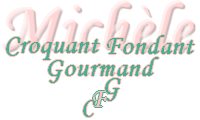  Pour 8 Croquants-Gourmands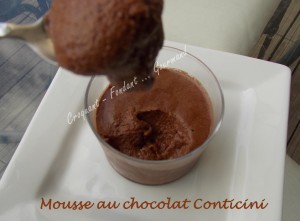 - 200 g de chocolat noir
- 80 g de beurre
- 2 jaunes d'œufs
- 8 blancs d'œufs
- 50 g de sucreFaire fondre le chocolat avec le beurre au bain-marie ou comme moi au micro-onde.
Bien remuer pour lisser et y ajouter en remuant vivement un jaune d'œuf après l'autre.
Laisser tiédir.
Monter les blancs d'œufs en neige pas trop ferme en incorporant le sucre, texture mousse à raser.
Incorporer en fouettant vivement deux grosses cuillerées à soupe de blanc d'œuf, pour rendre la préparation bien homogène.
Ajouter enfin en plusieurs fois et en soulevant à la spatule le reste des blancs.
Verser la mousse dans le saladier de service ou dans des coupes individuelles.
Laisser au frais pendant au-moins trois heures.